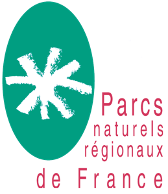 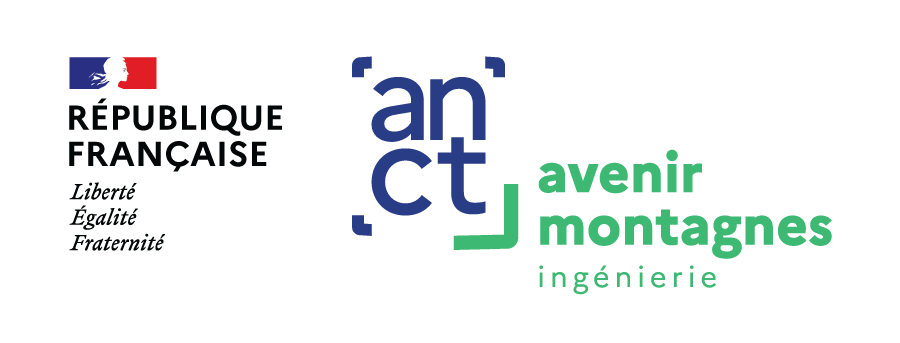 Webinaire “Urbanisme, Paysage, Climat et Énergie”Comment aborder la mobilité en zone de montagne ?Jeudi 1er décembre 2022 – de 14h à 16h30 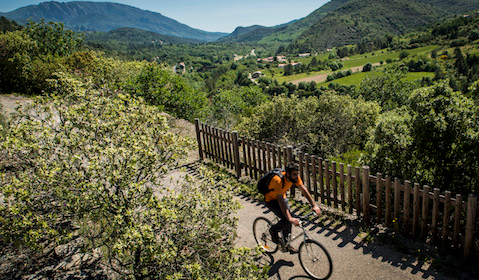 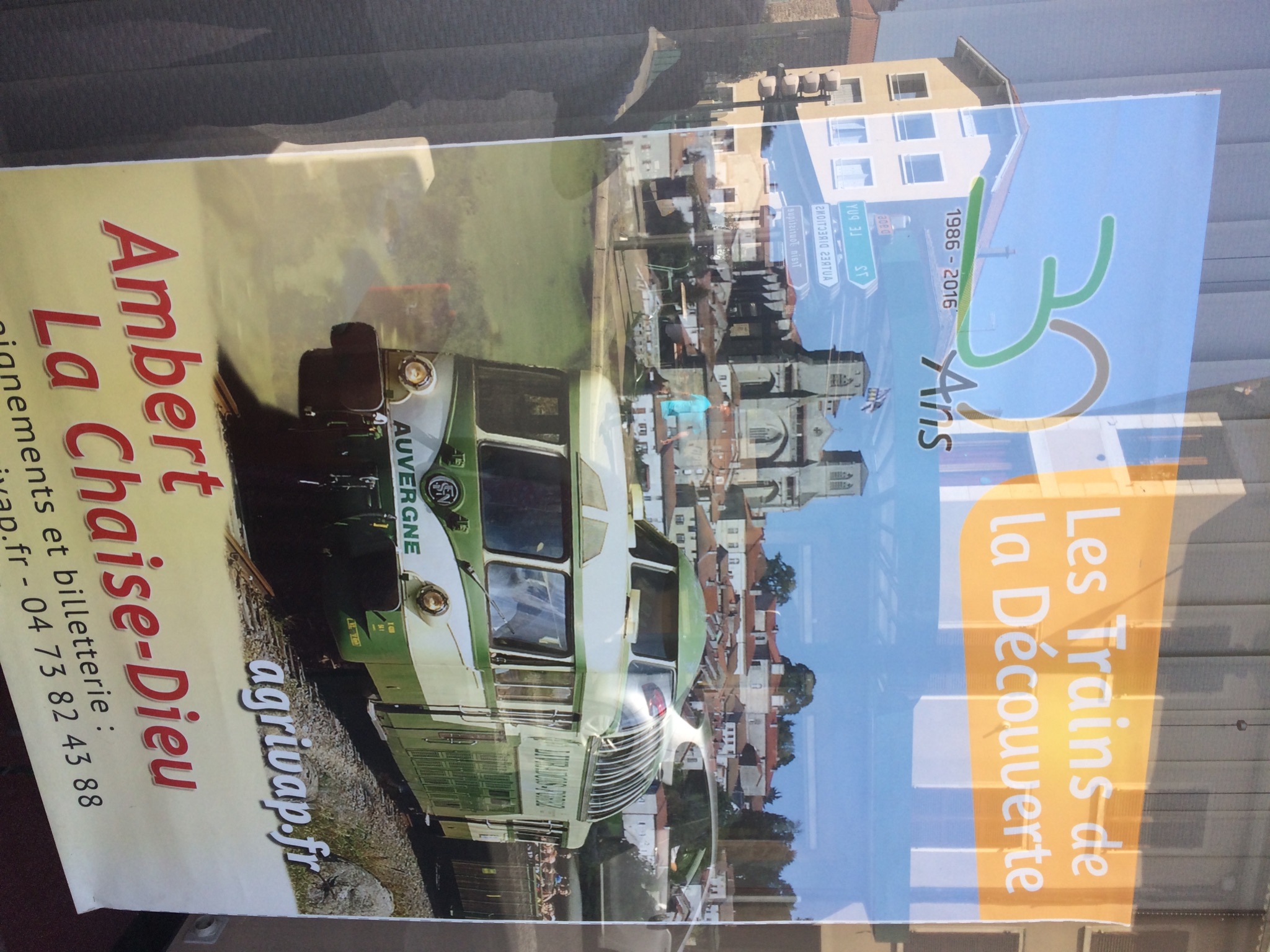 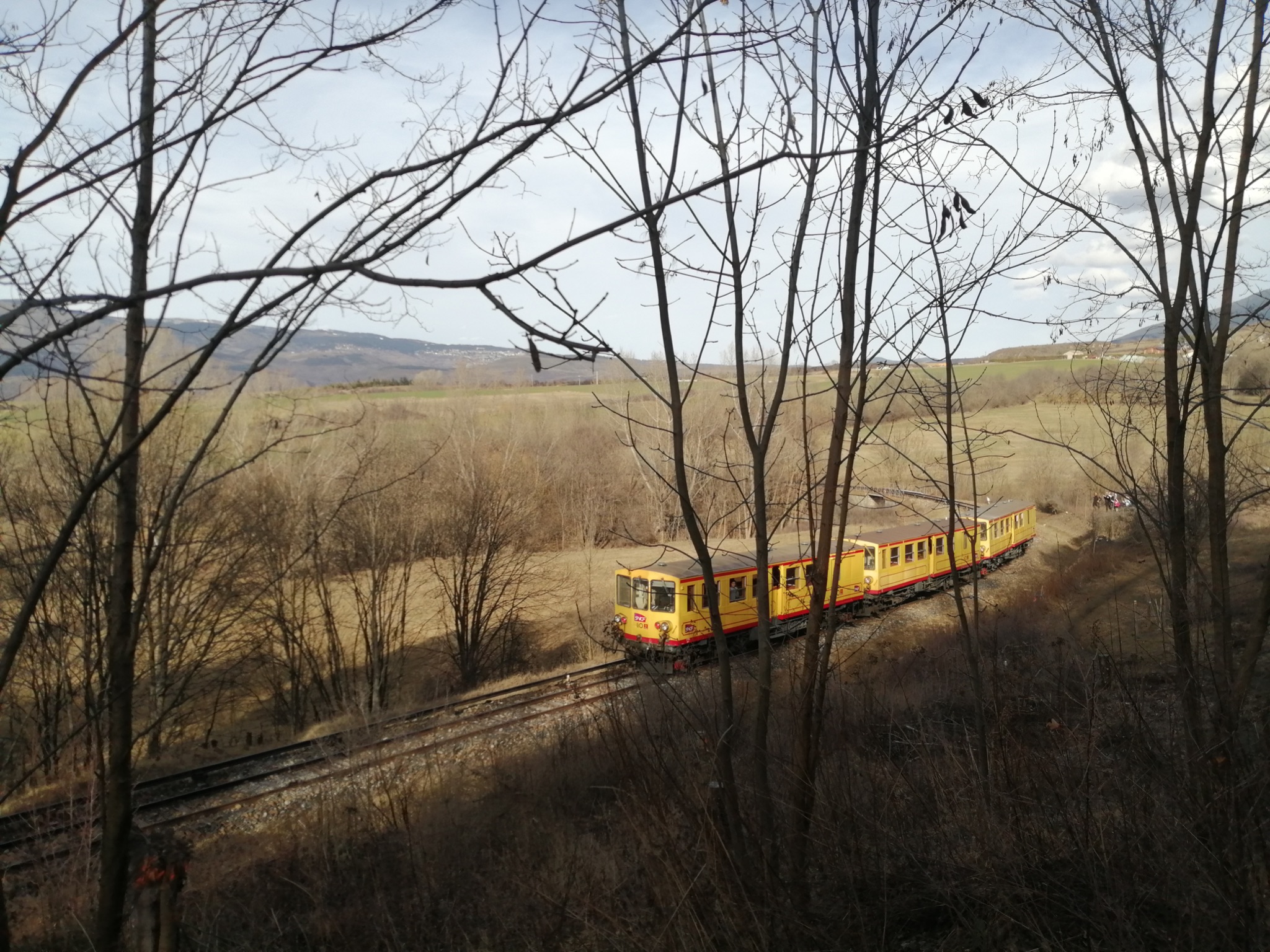 Crédit  PNR Haut-Languedoc	         	          		Crédit FPNRF Nicolas Sanaa			Crédit FPNRF Fabien HugaultMOTS-CLÉS : mobilités ,solutions collectives, transport au quotidien, tourisme, montagnes, ruralité, paysage, participation.PUBLICS :  élus, agents de l’Etat, techniciens des collectivités, consulaires.POUR PARTICIPER : Participer à la réunion Zoomhttps://us02web.zoom.us/j/85740946323?pwd=UnR6OEhKQjlacWZNdGRsNlVyWk9CQT09ID de réunion : 857 4094 6323Code secret : 566551- 14h : Introduction par Marie-Luce Ghib, cheffe de projet Montagne à l’ANCT.- 14h10 : La mobilité au cœur d’un projet réussi d’aménagement durable dans les territoires de montagne par Philippe Moutet, chargé de mission énergie, climat et architecture à la FPNRF.- 14h20 : Présentation de l'accompagnement du CEREMA dans le cadre de l'AMI Mobilités et le rôle des cellules France mobilités dans le droit commun par Alexandre Fabry. Témoignages d’actions conduites et de politiques menées : - 14h40 : Le Train jaune, un déplacement pas comme les autres par Tristan Roux chargé de mission mobilités au Parc naturel régional des Pyrénées catalanes - 15h : La stratégie mobilité du Parc naturel régional des Grands Causses, un territoire rural de moyenne montagne par Clara Steyer chargée de mission mobilité.- 15h20 : Vél’Aubrac, le plan d’action mobilités décarbonées du Parc naturel régional de l’Aubrac par Marjory Mayo chargée de mission mobilités durables. - 15h40 : Comment impliquer les territoires dans l'accès au ferroviaire : l'exemple Railcoop par Nicolas Debaisieux, directeur général.- 16h10 : Le projet de coopération européenne ASTUS, pour décarboner la mobilité du quotidien en zone de montagne par David DUBOIS, Directeur de projets politiques et services de mobilité - Département Mobilités – Cerema Centre-Est et Violaine Vache, Responsable Mobilité Transport de la Communauté de Communes Cœur de Savoie.- 16h30 : fin du webinaire.FOND DOCUMENTAIRE :Étude “Mobilité durable en milieu durable”, PNR Millevaches en Limousin : ICIEspace ressources “Actions en faveur de la mobilité en milieu rural”, ANBDD : ICILe plan de mobilité rurale, Cerema : ICIRevue "Parcs" n°77 - Mobilité : il faut couper les gaz (2015) : ICICONTACTS :Nicolas Sanaa, aménagement du territoire - nsanaa@parcs-naturels-regionaux.fr - 06.99.94.42.42Fabien Hugault, charte/Enseignement supérieur - fhugault@parcs-naturels-regionaux.fr - 06.99.93.82.91